Lakeside Charter Academy, in partnership with parents, will cultivate engaged learners through scholarship, leadership, and citizenship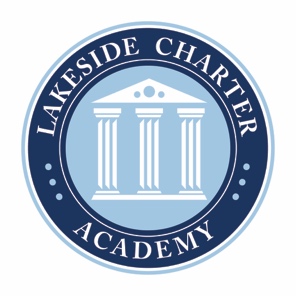 Agenda: Lakeside Charter AcademyJune 29, 2023 11amEmergency Meeting MinutesBoard of Directors MeetingLocation: Zoom Mtg 11 amZoom https://us06web.zoom.us/j/89905508740?pwd=Sk5weEtseVNIVG83RnVJMFdJY2F2Zz09
Password: LCABoardPresent: Taft Morley, Chair; Jason Guffey, Vice Chair; Valerie Croce, Treasurer; Kelly Headd, Member; Angela Hansen, Secretary; Beverly Sipe, Interim Director; Susanne George, Business Director; Jim Montague, DirectorJune 29, 2023, | 11AM ESTCall to Order -  11:10 amReading of Conflict of Interest StatementApproval of June 22, 2023 Minutes* - ApprovedConvene in Closed Session to review and discuss applicants for the position of Principal pursuant to Section 143-318.11(6) of the North Carolina Statues.Adjourn – 11:53 am* Requires Board Action